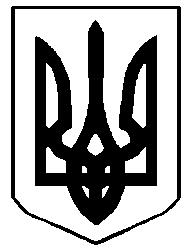 ЧУТІВСЬКА РАЙОННА РАДАПОЛТАВСЬКОЇ ОБЛАСТІ (Сьома сесія  районної ради VІІ  скликання)Р І Ш Е Н Н Явід 17 травня 2016 рокуПро надання автомобіля у тимчасове безоплатне користування Чутівськомувідділенню поліції Карлівського відділу поліції ГУ НП в Полтавській областіКеруючись статтями 43, 60 Закону України «Про місцеве самоврядування в Україні», у зв’язку з виробничою необхідністю та з метою оперативного реагування на звернення та повідомлення громадян на території Чутівського району Полтавської області, забезпечення публічної безпеки Чутівським відділенням поліції Карлівського відділу поліції ГУ НП в Полтавській області, враховуючи звернення начальника національної поліції України ГУ НП в Полтавській області Чутівського відділення поліції Карлівського ВП Реки В.А. від 29.04.2016 № 2460/115/127/01-2016,                               РАЙОННА  РАДА  ВИРІШИЛА:Надати дозвіл Чутівській районній раді на передачу у тимчасове безоплатне користування Чутівським відділенням поліції Карлівського відділу поліції ГУ НП в Полтавській області автомобіля DAEWOO NUBIRA Е4ХS550 державний номер 77767 СН, 1998 року випуску, до 31.12.2017. Доручити голові Чутівської районної ради укласти договір з Чутівським відділенням поліції Карлівського відділу поліції ГУ НП в Полтавській області про тимчасове безоплатне користування автомобілем DAEWOO NUBIRA Е4ХS550 державний номер 77767 СН, 1998 року випуску, до 31.12.2017. Голова районної  ради                          		                   В.Филенко                   